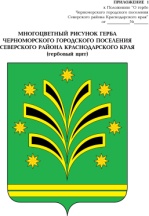 СОВЕТ ЧЕРНОМОРСКОГО ГОРОДСКОГО ПОСЕЛЕНИЯСЕВЕРСКОГО РАЙОНАРЕШЕНИЕот 08.12.2017                                                                                                  №-279пгт. ЧерноморскийО налоге на имущество физических лицВ соответствие с главой 32 Налогового Кодекса Российской Федерации и пунктом 2 статьи 8  Устава Черноморского городского поселения Северского района Совет Черноморского городского поселения решил:Настоящим Решением в соответствии главой 32 Налогового кодекса Российской Федерации «Налог на имущество физических лиц» определяются налоговые ставки налога на имущество физических лиц, а также устанавливаются налоговые льготы.2.  Налоговые ставки устанавливаются в следующих размерах исходя из кадастровой стоимости объекта налогообложения, в соответствии с пунктом 2 статьи 406 главы 32 Налогового Кодекса  Российской Федерации:3.Право на налоговую льготу имеют следующие категории налогоплательщиков, указанные в части 1 статьи 407 Налогового кодекса:1) Герои Советского Союза и Герои Российской Федерации, а также лица, награжденные орденом Славы трех степеней;2) инвалиды I и II групп инвалидности; 3) инвалиды с детства;4) участники гражданской войны и Великой Отечественной войны, других боевых операций по защите СССР из числа военнослужащих, проходивших службу в воинских частях, штабах и учреждениях, входивших в состав действующей армии, и бывших партизан, а также ветераны боевых действий;5) лица вольнонаемного состава Советской Армии, Военно-Морского Флота, органов внутренних дел и государственной безопасности, занимавшие штатные должности в воинских частях, штабах и учреждениях, входивших в состав действующей армии в период Великой Отечественной войны, либо лица, находившиеся в этот период в городах, участие в обороне которых засчитывается этим лицам в выслугу лет для назначения пенсии на льготных условиях, установленных для военнослужащих частей действующей армии;6) лица, имеющие право на получение социальной поддержки в соответствии с Законом Российской Федерации от 15 мая 1991 года № 1244-I «О социальной защите граждан, подвергшихся воздействию радиации вследствие катастрофы на Чернобыльской АЭС», в соответствии  с  Федеральным законом  от 26 ноября 1998 года  №  175-ФЗ «О социальной защите граждан Российской Федерации, подвергшихся воздействию радиации вследствие аварии в 1957 году на производственном объединении «Маяк» и сбросов радиоактивных отходов в реку Теча» и Федеральным законом от 10 января 2002 года № 2-ФЗ «О социальных гарантиях гражданам, подвергшимся радиационному воздействию вследствие ядерных испытаний на Семипалатинском полигоне»;7) военнослужащие, а также граждане, уволенные с военной службы по достижении предельного возраста пребывания на военной службе, состоянию здоровья или в связи с организационно-штатными мероприятиями, имеющие общую продолжительность военной службы 20 лет и более;8) лица, принимавшие непосредственное участие в составе подразделений особого риска в испытаниях ядерного и термоядерного оружия, ликвидации аварий ядерных установок на средствах вооружения и военных объектах;9) члены семей военнослужащих, потерявших кормильца;10) пенсионеры, получающие пенсии, назначаемые в порядке, установленном пенсионным законодательством, а также лица, достигшие возраста 60 и 55 лет (соответственно мужчины и женщины), которым в соответствии с законодательством Российской Федерации выплачивается ежемесячное пожизненное содержание;11) граждане, уволенные с военной службы или призывавшиеся на военные сборы, выполнявшие интернациональный долг в Афганистане и других странах, в которых велись боевые действия;12) физические лица, получившие или перенесшие лучевую болезнь или ставшие инвалидами в результате испытаний, учений и иных работ, связанных с любыми видами ядерных установок, включая ядерное оружие и космическую технику; 13) родители и супруги военнослужащих и государственных служащих, погибших при исполнении служебных обязанностей;14) физические лица, осуществляющие профессиональную творческую  деятельность, - в отношении специально оборудованных помещений, сооружений, используемых ими исключительно в качестве творческих мастерских, ателье, студий, а также жилых помещений, используемых для организации открытых для посещения негосударственных музеев, галерей, библиотек, - на период такого их использования;15) физические лица - в отношении хозяйственных строений или сооружений, площадь каждого из которых не превышает 50 квадратных метров и которые расположены на земельных участках, предоставленных для ведения личного подсобного, дачного хозяйства, огородничества, садоводства или индивидуального жилищного строительства. 4. Предоставить льготу по налогу на имущество физических лиц в размере 50% физическим лицам - членам многодетной семьи имеющих в собственности жилой дом,квартиру, комнату.Членам многодетной семьи, имеющим в собственности несколько объектов налогообложения, льгота предоставляется в отношении одного из объектов налогообложения по выбору налогоплательщика. Льгота предоставляется на основании документа, удостоверяющего личность, удостоверение многодетной семьи, свидетельств о рождении детей, свидетельства о заключении (расторжении) брака, справки о составе семьи.5. Налогоплательщики – физические лица, имеющие право на налоговые льготы, представляют в налоговый орган по своему выбору заявление о предоставлении им налоговой льготы.  Представлять документы, подтверждающие соответствующее право налогоплательщики не обязаны.  Налогоплательщики – физические лица, могут представлять в налоговый орган документы, подтверждающие право на налоговую льготу по собственной инициативе. 6. Считать утратившим силу решения Совета Черноморского городского поселения Северского района от 23.10.2014г. № 17 и от 13.10.2016г. № 171 «О налоге на имущество физических лиц» 7. Опубликовать настоящее решение в средствах массовой информации.8. Настоящее Решение вступает в силу с 1 января 2018 года, но не ранее, чем по истечении одного месяца со дня его официального опубликования.Глава Черноморского городского поселения Северского района 							С.А. ТаровикПредседатель Совета Черноморского городскогопоселения Северского района         				                     А.В. ЛисачевОбъекты налогообложенияНалоговая ставка, %1) жилой дом, квартира, комната;- объекты незавершенного строительства в случае, если проектируемым назначением таких объектов является жилой дом;0,1- единые недвижимые комплексы, в состав которых входит хотя бы одинжилой дом;0,1- гаражи и машино-места;0,1- хозяйственные строения или сооружения, площадь каждого из которых не превышает 50 кв. м и которые расположены на земельных участках, предоставленных для ведения личного подсобного, дачного хозяйства, огородничества, садоводства или индивидуального жилищного строительства.0,12) объекты налогообложения, включенные в перечень, определяемый в соответствии с п. 7 ст. 378.2 НК РФ, в отношении объектов налогообложения, предусмотренных абз. 2 п. 10 ст. 378.2 НК РФ;0,2- объекты налогообложения, кадастровая стоимость каждого из которых превышает 300 млн. руб.0,33) прочие0,2